Bundeshandelsakademie und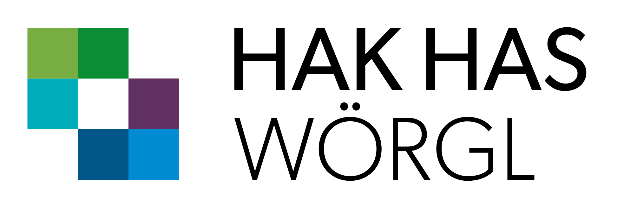 Bundeshandelsschule WörglInnsbrucker Str. 34, 6300 WörglTel. +43 50 902 830 Fax DW 12sekretariat@hak-woergl.atwww.hak-woergl.tsn.atANMELDEBOGEN für das Schuljahr 2024/25 (Zutreffendes bitte ankreuzen) Handelsakademie mit folgendem Schwerpunkt:
 HAK + International/EuropaHAK (nur 8 x in Österreich!)
	  Französisch   Italienisch   Spanisch (Bitte 2 Sprachen ankreuzen)
 HAK + Business (Wahl der 2. Fremdsprache in der 1. Klasse/Beginn 2. Semester!)

 HAK + Sportmanagement (Wahl der 2. Fremdsprache in der 1. Klasse/Beginn 2. Semester!)

 HAK + Digital ( Wahl siehe oben -> Spanisch als 2. Fremdsprache nicht möglich!)

 Praxis-Handelsschule
Sollte eine Aufnahme an einer der gewünschten Schulen nicht möglich sein, bin ich mit der Umweisung an eine andere öffentliche Schule mit der Schulform bzw. Fachrichtung      
im (Groß-)Raum      	einverstanden:	 ja		 neinHinweis: Die Nennung eines Zweit- und Drittwunsches beeinträchtigt in keiner Weise das Gewicht des Erstwunsches. Sollte dennoch kein Zweit- und Drittwunsch angegeben werden, wird davon ausgegangen, dass keine Aufnahme an eine mittleren/höhere Schule außer an der Erstwunschschule angestrebt wird.Angaben zu allen Erziehungsberechtigten:Für die Anmeldung sind erforderlich: 	Anmeldebogen (ausgefüllt und unterzeichnet) 	Original der Schulnachricht (auf der Rückseite wird die Anmeldung von uns bestätigt) 	Kopie der Schulnachricht * 	Kopie der Geburtsurkunde * * (Originale können auch bei uns kopiert werden) Anmeldebogen: Bitte in allen Teilen vollständig und genau ausfüllen.Schulerfolgsbestätigung (nur für Schüler:innen der MS):Die BHAK/BHAS Wörgl fordert Ende Juni von der Direktion Ihrer Mittelschule eine Schulerfolgs-bestätigung ihres Kindes per Mail an. Sollte aufgrund dieser Bestätigung eine Aufnahmeprüfung aus Deutsch, Englisch oder Mathematik erforderlich sein, melden wir uns bei Ihnen.Die Aufnahmeprüfungen finden am Mittwoch, 3. Juli 2024, ab 8 Uhr statt.Wer muss eine Aufnahmeprüfung machen?Für die HAS:	alle Schüler:innen mit Leistungsniveau „Standard“ Note Genügend in den leistungsdifferenzierten Pflichtgegenständen Deutsch, Mathematik, Englisch.Für die HAK:	alle Schüler:innen mit Leistungsniveau „Standard“ Note Befriedigend oder Genügend in den leistungsdifferenzierten Pflichtgegenständen Deutsch, Mathematik, Englisch.Aufnahmeprüfungen gemäß § 6 Abs. 4 des Schulunterrichtsgesetzes, BGBL. Nr. 472/1986 in der derzeit gültigen Fassung, dürfen für dasselbe Schuljahr nicht wiederholt werden.Hausordnung:Die beiliegende Hausordnung bitte unbedingt beachten. Mit Ihrer Unterschrift auf dem Anmeldebogen bestätigen Sie auch die Kenntnisnahme der Hausordnung.WICHTIG! Das Original des Abschlusszeugnisses der zuletzt besuchten Schule muss bis spätestens Mittwoch, 10. Juli 2024, 12 Uhr im Sekretariat der BHAK/BHAS Wörgl abgegeben werden. Im gegenteiligen Fall wird angenommen, dass kein Interesse mehr an einer Aufnahme besteht.Ich erkläre mich mit der EDV-mäßigen Erfassung und Verarbeitung dieser persönlichen Daten ausdrücklich einverstanden. Ich stimme zu, dass bei einem Schulwechsel die personenbezogenen Grunddaten an die aufnehmende Schule übermittelt werden bzw. von der abgebenden Schule übernommen werden dürfen._______________ ,	________________	        _____________________________________Ort	Datum	        Unterschrift des / der Erziehungsberechtigten     Von der Schule auszufüllen:     Die Anmeldung ist erfolgt am ________________________________________________________________________Schüler/inFamiliennameFamiliennameFamiliennameFamiliennameFamiliennameVorname(n)Vorname(n)SVNR    GeburtsdatumSVNR    GeburtsdatumSVNR    GeburtsdatumSchüler/inFamiliennameFamiliennameFamiliennameFamiliennameFamiliennameVorname(n)Vorname(n)Schüler/inPLZ/OrtPLZ/OrtPLZ/OrtPLZ/OrtPLZ/OrtStraße/HausnummerStraße/HausnummerStraße/HausnummerStraße/HausnummerStraße/HausnummerSchüler/inGeschlecht: männlich      weiblich diversGeschlecht: männlich      weiblich diversGeschlecht: männlich      weiblich diversReligionsbekenntnis:Religionsbekenntnis:Religionsbekenntnis:Derzeitige Schule des/der Schüler/in?Derzeitige Schule des/der Schüler/in?Derzeitige Schule des/der Schüler/in?Derzeitige Schule des/der Schüler/in?Schüler/inGeburtslandGeburtslandGeburtslandGeburtsortGeburtsortGeburtsortStaatsbürgerschaftStaatsbürgerschaftStaatsbürgerschaftStaatsbürgerschaftSchüler/inMutterspracheMutterspracheMutterspracheTelefonnummer:Telefonnummer:Telefonnummer:Telefonnummer:Telefonnummer:Telefonnummer:Telefonnummer:Schüler/in9jährige Schulpflicht vor Eintritt in unsere Schule erfüllt?9jährige Schulpflicht vor Eintritt in unsere Schule erfüllt?9jährige Schulpflicht vor Eintritt in unsere Schule erfüllt?Ja   Ja   Ja   Nein   Nein   Nein   Nein   SchulwünscheSchulwünscheSchuleSchuleSchuleSchulform / FachrichtungSchulform / FachrichtungSchulform / FachrichtungSchulform / FachrichtungBruder / Schwester ist an der SchuleBruder / Schwester ist an der SchuleSchulwünscheSchulwünscheSchuleSchuleSchuleSchulform / FachrichtungSchulform / FachrichtungSchulform / FachrichtungSchulform / FachrichtungJaNeinSchulwünscheSchulwünschez.B.: BHAK und BHAS Wörglz.B.: BHAK und BHAS Wörglz.B.: BHAK und BHAS Wörglz.B.: Handelsakademiez.B.: Handelsakademiez.B.: Handelsakademiez.B.: HandelsakademieSchulwünscheSchulwünsche1ErstwunschErstwunschSchulwünscheSchulwünsche2ZweitwunschZweitwunschSchulwünscheSchulwünsche3DrittwunschDrittwunsch Mutter Mutter VaterMutterFamilien- und Vorname (ev. Titel)Familien- und Vorname (ev. Titel)Familien- und Vorname (ev. Titel)MutterPLZ / WohnortPLZ / WohnortPLZ / WohnortMutterStraße / HausnummerStraße / HausnummerStraße / HausnummerMutterTelefonnummern (einschl. Vorwahl)
Festnetz und MobiltelefonTelefonnummern (einschl. Vorwahl)
Festnetz und MobiltelefonTelefonnummern (einschl. Vorwahl)
Festnetz und MobiltelefonMutterE-Mail-AdresseE-Mail-AdresseE-Mail-AdresseMutterGeburtsdatum MutterGeburtsdatum MutterGeburtsdatum MutterMutterUnterschriftenprobeUnterschriftenprobeUnterschriftenprobeVaterFamilien- und Vorname (ev. Titel)Familien- und Vorname (ev. Titel)Familien- und Vorname (ev. Titel)VaterPLZ / WohnortPLZ / WohnortPLZ / WohnortVaterStraße / HausnummerStraße / HausnummerStraße / HausnummerVaterTelefonnummern (einschl. Vorwahl)
Festnetz und MobiltelefonTelefonnummern (einschl. Vorwahl)
Festnetz und MobiltelefonTelefonnummern (einschl. Vorwahl)
Festnetz und MobiltelefonVaterE-Mail-AdresseE-Mail-AdresseE-Mail-AdresseVaterGeburtsdatum VaterGeburtsdatum VaterGeburtsdatum VaterVaterUnterschriftenprobeUnterschriftenprobeUnterschriftenprobeSonstigeFamilien- und Vorname (ev. Titel)Familien- und Vorname (ev. Titel)Familien- und Vorname (ev. Titel)SonstigePLZ / WohnortPLZ / WohnortPLZ / WohnortSonstigeStraße / HausnummerStraße / HausnummerStraße / HausnummerSonstigeTelefonnummern (einschl. Vorwahl)
Festnetz und MobiltelefonTelefonnummern (einschl. Vorwahl)
Festnetz und MobiltelefonTelefonnummern (einschl. Vorwahl)
Festnetz und MobiltelefonSonstigeGeburtsdatumGeburtsdatumGeburtsdatumSonstigeE-Mail-AdresseE-Mail-AdresseE-Mail-AdresseSonstigeUnterschriftenprobeUnterschriftenprobeUnterschriftenprobe